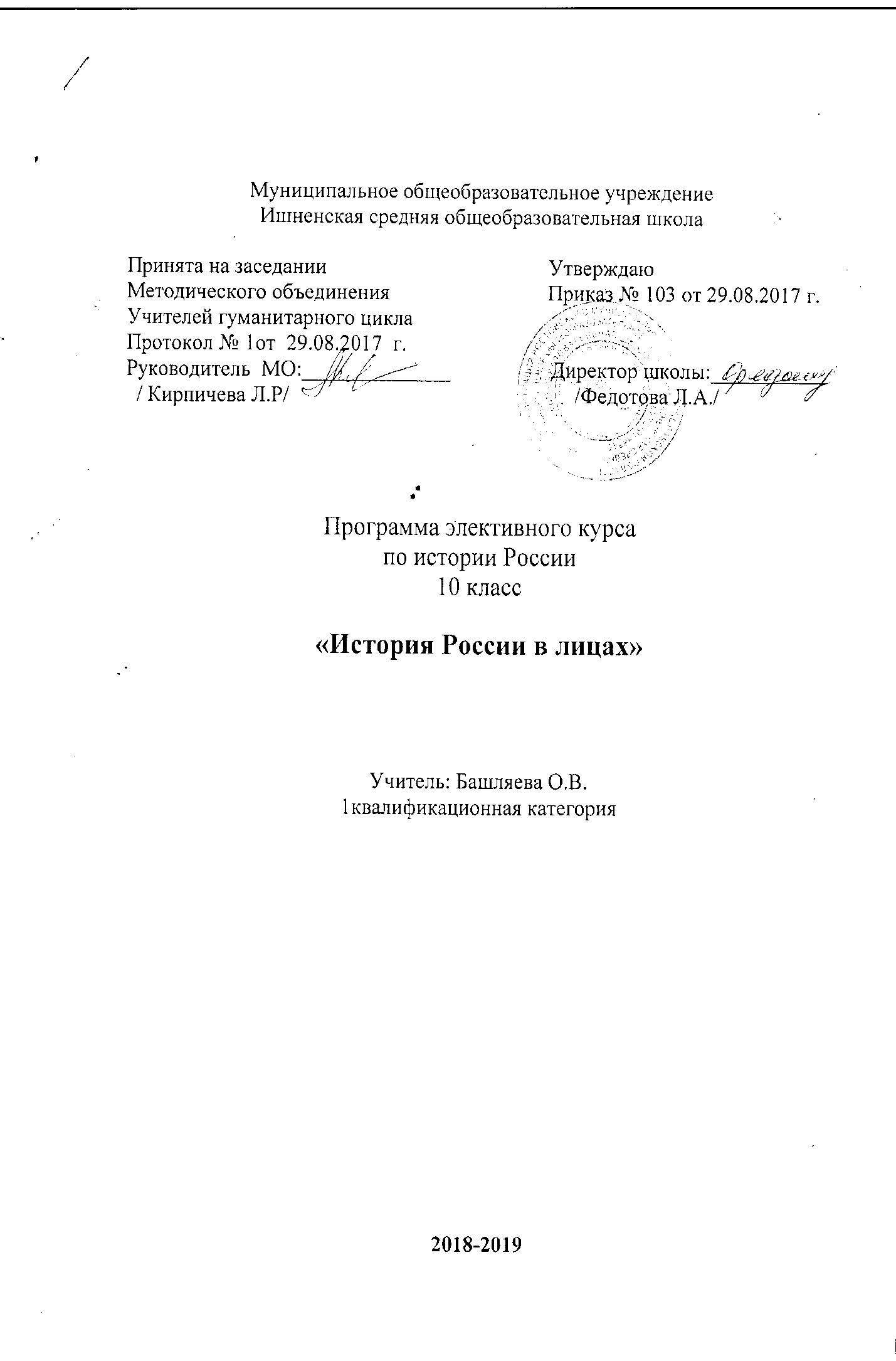 ПОЯСНИТЕЛЬНАЯ ЗАПИСКАРабочая программа элективного курса «История России в лицах» составлена на основе федерального компонента государственного стандарта среднего общего образования на базовом уровне (приказ министерства образования РФ от 05.03.2004г. №1089) и авторской программы элективного курса (составитель Н.И.Чеботарева) 10-11 классы «История России в лицах». 	Элективный курс “История России в лицах” предназначен для учащихся 10–11-х классов, изучающих историю на базовом уровне. Программа составлена в соответствии с требованиями, предъявляемыми к программам элективных курсов. Программы элективных курсов по истории России  для профильных классов, автор: Н.И. Чеботарёва, Волгоград, издательство «Учитель», 2006г.Объем курса 34 часаПрограмма ориентирована на дополнение и углубление знаний учащихся о жизни и деятельности важнейших деятелей российской истории, кто оказал влияние на ход истории,  чьи имена остались в памяти человечества. Учитывая сложность вопроса об исторических личностях, их роли в истории, учащимся полезно будет разобраться, чем объясняется выдвижение того или иного человека в качестве общественного, политического, духовного или иного лидера, на чем основаны его власть, влияние на судьбы других людей. Актуальность определяется важностью изучения персоналий для понимания изучаемой эпохи, а также имеет практическое значение – подготовку к успешной итоговой аттестации в форме ЕГЭ.Цели курса:осмысление роли великих деятелей в судьбе России; осознание роли личности в истории; ознакомление учащихся с различными точками зрения по поводу деятельности отдельных личностей в различный период истории нашего государства; развитие умения самостоятельно работать с исторической, справочной, энциклопедической литературой, решать творческие задачи; совершенствование умения формулировать и обоснованно отстаивать собственную позицию в отношении к событиям и  личностям прошлого, вести дискуссию, что позволит учащимся подготовиться к сдаче ЕГЭ. Задачи курса:расширить и углубить знания учащихся об исторических личностях; через призму деятельности великих исторических личностей рассмотреть их влияние на исторические процессы в истории Российского государства; развивать умения составлять характеристику исторической личности; определять и объяснять свое отношение к наиболее значимым событиям и личностям, давать оценку; воспитывать устойчивый интерес к изучению истории Отечества; воспитывать патриотические чувства. Тематика и характер курса предопределяют следующие особенности его изучения: проблемное изложение и изучение материала (выделение ключевых вопросов, проблемный, эвристический характер их рассмотрения); создание открытых, проблемных, познавательных ситуаций; большая часть времени отводится для самостоятельной поисковой, творческой работы учащихся; в ходе изучения курса актуализируется ранее изученный материал. Данная программа рассчитана на час в неделю, всего 34 часа. Программа ориентирована на занятия в виде лекций и практикумов, а также заложено использование таких видов контроля, как тестирование, написание и защита рефератов, написание эссе. Курс может завершаться защитой проектных работ по одной или нескольким темам, проект может быть как индивидуальным, так и групповым. Предполагаемые результаты:Полученные знания помогут учащимся глубже понять изучаемые эпохи, вооружат историческими знаниями, дадут представления о деятельности и роли исторических личностей в истории России и будут стимулировать учащихся к дальнейшему проникновению в мир истории. Поможет успешной сдачи экзамена за курс средней школы.Содержание и структура программы потребуется реализация следующих компетентностей:- умение работать с источниками.- включение самостоятельной работы - творческое преобразование информации в ходе выполнения проекта- формирование коммуникативной, социальной и рефлексивной компетенции- отработка жизненно важных умений и навыков.В процессе освоения программы учащиеся должны:- знать: основные факты, явления, процессы, понятия, персоналии, связанные с проблематикой курса.- уметь: находить, систематизировать и анализировать информацию; выявлять историческую и методологическую обусловленность различных версий и оценок; определять и аргументировано представлять собственное отношение к дискуссионным проблемам; владеть словом и логикой, представлять результаты индивидуальной и историко-познавательной групповой деятельности в форме конспекта, реферата, исторического сочинения, резюме, рецензии, исследовательского проекта, публичной презентации.  Содержание программы курса:Введение. Знакомство со структурой курса (1 час).                                                                Структура курса, его особенности. Необходимость и актуальность изучения истории. Роль личности в историческом процессе. Раздел 1. Древняя Русь (7 часов)Тема 1. Рюрик (1 ч.)Легендарное и реальное в “признании варягов”. Рюрик. Норманнская теория, её роль в русской истории. Тема 2. Первые князья (2 ч.)Борьба Новгорода и Киева как двух центров государственности на Руси. Русь в конце IX – середине X в. Объединением вещим Олегом племен вдоль пути “из варяг в греки”. Значение общего похода на Царьград. Древняя Русь и её соседи при Игоре Старом. Князь и дружина. Игорь и Ольга. Реформа управления и налогообложения при Ольге. Крещение Ольги. Князь – воин. Святослав – “Александр Македонский Восточной Европы”. Поход на Дунай. Война с Византией. Гибель Святослава. Тема 3. Владимир Святой (1 ч.)Легенды, былины, история. Собирательный образ Владимира Красно Солнышко. Первая междоусобица на Руси и победа Владимира Святославича. Причины провала языческой реформы. Крещение Руси как русский и европейский феномен. Оборона Руси от печенегов. Междоусобица на Руси после смерти Владимира Святославича. Тема 4. Первые святые на Руси (1 ч.)Борис и Глеб – князья мученики. Тема 5. Ярослав Мудрый (1 ч.)Расцвет Руси при Ярославе Мудром. Укрепление международного положения Руси. Просвещение. “Русская правда” – княжий закон. Что охранялось законом. Политическое наследие. Причины усобиц.Тема 6. Владимир Мономах (1 ч.)Новая усобица на Руси между сыновьями и внуками Ярослава. Личность Мономаха, его образование, литературный дар, хозяйственные заботы и быт. Организация обороны южных рубежей. Княжеские съезды. Расширение династических связей в пределах Европы.Раздел 2. Русь удельная (3ч) Тема 7. Князья периода феодальной раздробленности (1 ч.)Начало раздробленности на Руси. Распад Руси на 15 крупных княжеств. Владимиро-Суздальская Русь. Юрий Долгорукий. Андрей Боголюбский и зарождение русского самовластия. Перенос столицы во Владимир, замок в Боголюбове. Всеволод Большое Гнездо. Галицко-Волынские земли. Владимир Галицкий в “Слове о полку Игореве” и в жизни. Даниил Галицкий. Господин Великий Новгород. Система “выкармливания” князя – особенность Новгородской государственности. Тема 8. Александр Невский (1 ч.)Наступление крестоносцев. Александр Ярославович Невский. Выбор князя. Борьба против шведских и немецких рыцарей. Тема 9. Деятели русской церкви и культуры (1 ч.)Первый русский митрополит Илларион. Церковь и просвещение. Нестор и другие летописцы. Даниил Заточник, Кирилл Туровский. Раздел 3. Объединение Руси вокруг Москвы(4 ч)Тема 1. Иван Калита (1 ч.)Установление ордынского ига на Руси. Возвышение Москвы. Начало Московской династии. Даниил Московский. Личность Ивана Калиты. Борьба за великокняжеский ярлык. Переезд в Москву митрополита. Способы расширения владений.Тема 2. Дмитрий Донской (1 ч.)Русь при Дмитрии Донском. Противостояние Орде. Борьба с Тверью. Политическое первенство Москвы при Василии I и Василии II Тёмном.Тема 3. Сергий Радонежский (1 ч.)Сергий Радонежский. Его роль и значение для русской истории.Тема 4. Иван III (1 ч.)Возникновение государства Российского. Иван III – первый великий князь всея Руси. Характер Ивана III. Дела семейные. Софья Палеолог- супруга Московского великого князя. “Москва – Третий Рим”. Иосиф Волоцкий и Нил Сорский. Раздел 4. Россия в 16 веке. (2ч)Тема 5. Иван IV Грозный (1 ч.)Россия при Иване Грозном. Царь и его соратники (Алексей Адашев, митрополит Макарий, Андрей Курбский, протопоп Сильвестр). Рост территории государства. Взятие Казани. Установление дипломатических отношений с Англией. Судебник .: сословия и власть. Стоглав и “Домострой”. Опричнина как средство утверждения самодержавной деспотии. Культура и быт. Тема 6. Великие живописцы (1 ч.)Иконопись и фрески. Андрей Рублев. “Троица”. Феофан Грек. Дионисий. Раздел 5. Россия в период Смуты (2 ч)Тема 1. Борис Годунов (1 ч.)Борис Годунов – опричник – правитель – царь. Учреждение патриаршества. Развитие барщины и закрепощение крестьян. Тема 2. Минин и Пожарский (1 ч.)Кузьма Минин. Полководец князь Дмитрий Пожарский. Формирование народных ополчений. Изгнание интервентов. Влияние Смутного времени на духовную жизнь общества.Раздел 6. Россия в 17 веке (4ч)Тема 3. Алексей Михайлович “Тишайший” (1 ч.)Возрождение страны после смуты. Царь Алексей Михайлович (Тишайший). Формирование абсолютной монархии. Соборное уложение. Закрепощение крестьянства. Тема 4. Степан Разин (1 ч.)XVII век – “бунташное время”. Народные восстания. Личность Степана Разина. Каспийский поход. Поражение разинщины.Тема 5. Церковный раскол (1 ч.)Рост нетерпимости и инакомыслия. “Священство выше царства”. “Друзья-враги”: патриарх Никон, протопоп Аввакум. Боярыня Морозова. Староверы.Тема 6. Деятели культуры (1 ч.)Начало разделения культуры “верхов” и “низов”. “Обмирщение” культуры. Общественная мысль. Симеон Полоцкий. Живопись (парсуна). Симон Ушаков. Раздел 6. Россия в XVIII веке (11 часов)Тема 1. Петр Первый (1 ч.)Петр и царевна Софья. Воспитание Петра. Первые самостоятельные шаги Петра. Путешествие за границу. Реформы Петра Первого. Победы на театре войны. Итоги экономического развития. Дело царевича Алексея. Публицистика.Тема 2. Птенцы гнезда Петрова”(1 ч.)Борис Петрович Шереметов. Петр Андреевич Толстой. Алексей Васильевич Макаров. Александр Данилович Меншиков. Тема 3. Женщины на престоле (1 ч.) Елизавета ПетровнаЕкатерина I. Анна Иоанновна. Фавориты и политики. Борьба придворных группировок. Роль иностранцев в эпоху дворцовых переворотов. Елизавета – дочь Петра Великого. Граф Шувалов. Открытие Московского университета. Тема 4. Екатерина Великая (1 ч.)Екатерина II и её окружение. “Просвещенный абсолютизм”. Усиление крепостничества. Золотой век российского дворянства. Тема 5. Емельян Пугачев (1 ч.)Крестьянская война. Пугачев Е.И. и его сподвижники. Самозванцы до и после Пугачева Е.И..Тема 6. Павел Ι (1ч)Павел Ι и его время. Сподвижники: «Гатчинские птенцы». Аракчеев А.А. «Романтический император». «Бедный, бедный Павел…». Заговор 11 марта. Тема 7. Великие полководцы и флотоводцы (2 ч.)Победы на суше и на море. Русское военное искусство. Румянцев П.А. и Суворов А.В.. Спиридов Г.А.  и Ушаков Ф.Ф.. Тема 8. Русское “Просвещение” (2 ч.)Расцвет русской культуры. Русское “Просвещение”. МагницкийЛ.Ф.,  Ломоносов М.В., Новиков Н.И., Фонвизин Д.И. Проявление оппозиционной мысли. Великие живописцы и зодчие. Левицкий Д.Г., Боровиковский В.Л. и др.. Русский театр. Волков Ф.Г..Итоговое повторение (1 час)Учебно-тематическое планирование курсаРекомендуемая литература:Анисимов Е.В. Женщины на Российском престоле. Спб.: Весь, 1997. Женщины в исторических судьбах России. Кострома, 1995. История Владимирского края. Учебное пособие для старших классов школ Владимирской области/ Под ред. д.п.н., профессора ВГПУ Д.И.Копылова. - ООО "Дюна", Владимир, 2001. Карпов Г.М. История России в лицах. Деятели петровской эпохи. М.: Школа-Пресс, 2002.  Манько А.В. История России в лицах. Женщины на русском престоле. М.: Школьная пресса, 2002. Морозова Л.Е. История России в лицах. Первая половина XVII века. М., Школа-Пресс, 2000. Павленко Н.И. Птенцы гнезда Петрова. М.: Издательство "Мысль", 1985. Перхавко В.П. История России в лицах. IX – начало XVII века. М.: Школа-Пресс, 2000. Энциклопедический справочник школьника. История России. М.: ОЛМА ПРЕСС, 2007. Лист внесения изменений и дополнений в учебную программу.№Название темы, разделачасыФормы работыФормы контроляФормы контроля1Введение. Знакомство со структурой курса1Раздел 1. « Древняя Русь» 7 2Призвание варягов. Рюрик 1ПрактикумпрезентацияИтоги практической работы Итоги практической работы  3-4Первые князья. Олег. Игорь. Княгиня Ольга. Святослав2Сообщения учащихся. Беседа.Оценка сообщенийОценка сообщений5Владимир Святой 1Видеофильм. ПрактикумИтоги практической работыИтоги практической работы6Борис и Глеб – первые святые на Руси1Сообщения учащихсяОценка сообщенийОценка сообщений7Ярослав Мудрый1Видеофильм.Практическая работаИтоги практической работыИтоги практической работы8Владимир Мономах1Лекция.видеофильмтесттестРаздел 2. «Русь удельная»39Князья периода феодальной раздробленности. 1Сообщения учащихсяОценка сообщенийОценка сообщений10Александр Невский 1Видеофильм. Проектная деятельность.Оценка результатов проектаОценка результатов проекта11Деятели русской церкви и культуры. 1Лекция тесттестРаздел 3. « Объединение Руси вокруг Москвы»412Иван Калита1ВидеофильмбеседаОценивание выступлений по критериямОценивание выступлений по критериям13Дмитрий Донской1Видеофильм.Круглый столОценивание выступлений по критериямОценивание выступлений по критериям14Сергий Радонежский 1Лекция. Проверка конспекта в формепланаПроверка конспекта в формеплана15Иван III1Видеофильм.беседаОценивание выступлений по критериямОценивание выступлений по критериямРаздел 4. «Россия в 16 веке»216Иван Грозный1Проектная деятельностьОценка результатов проектаОценка результатов проекта17Великие живописцы1Сообщения учащихсяОценка сообщенийОценка сообщенийРаздел 5. « Россия в период Смуты»218Борис Годунов1Видеофильм.ДискуссияОценивание выступлений по критериямОценивание выступлений по критериям19Кузьма Минин, князь Дмитрий Пожарский.1лекциятесттестРаздел 6. « Россия в 17 веке»420Алексей Михайлович1Видеофильмбеседасинквейнсинквейн21Степан Разин1практикумИтоги практической работыИтоги практической работы22Патриарх Никон, протопоп Аввакум1презентацияОценивание выступлений по критериямОценивание выступлений по критериям23Симеон Полоцкий, Симон Ушаков, Феофан Прокопович 1лекциятесттестРаздел 7. Россия в 18 веке1124Петр I1ВидеофильмпрактикумИтоги практической работыИтоги практической работы25Птенцы гнезда Петрова1практикумИтоги практической работыИтоги практической работы26Женщины на престоле.Елизавета Петровна 1видеофильмИнтеллектуальная игра.Оценка активности участияОценка активности участия27Екатерина Великая1видеофильмИнтеллектуальная игра.Оценка активности участияОценка активности участия28Емельян Пугачев1практикумИтоги практической работыИтоги практической работы29Павел Ι  1Посещение Гатчинского дворцаПосещение Гатчинского дворцаОтчет о посещении музея30-31Великие полководцы и флотоводцы.2практикумИтоги практической работыИтоги практической работы32-33Эпоха Просвещения в России2Проектная деятельностьОценка результатов проектаОценка результатов проекта34Итоговое повторение1тестИтоги тестаИтоги тестаИТОГО34ДатаТема урока ,№ уроковПричина Подпись 25.04.2018№ 30-31 Великие полководцы и флотоводцы.Праздничные дни